Objectif: Repérer les compléments des phrases ou les compléments circonstanciels.Veuillez consulter le lien suivant :      https://www.youtube.com/watch?v=4t6b46AeKFMSynthèse Le complément de phrase complète la phrase et l’enrichit. IL ne fait pas partie du prédicat.Une phrase peut comporter plusieurs compléments de phrase. IL peut être détaché par une virgule. Le complément de phrase peut généralement être supprimé, comme il peut être déplaçable.Un complément de phrase peut exprimer le lieu, le temps, la manière, le moyen, le but, la cause …C.C. de lieu : Où ?					Elle danse au club.C.C de temps : Quand ?				Elle aime danser le matin.C.C. de manière : Comment ? 			Elle danse souplement.C.C. de moyen : Avec quoi ? Par quel outil ?	Il voyage en bateau.C.C. de cause : Pourquoi ?			Il est malade parce qu’il fait froidC.C.de but : Dans quel but ?			Il étudie pour réussir.La classe grammaticale des compléments de phrase.Un GN : Il travaille le soir.Un adverbe : Tu parles calmement.Un nom commun : Il voyage en avion.Un verbe à l’infinitif : Elle danse pour s’amuser.Une proposition subordonnée : Elle danse parce qu’elle est inscrite au concours.Application Soulignez les compléments des verbes dans les phrases suivantes. Les pêcheurs surveillent le bouchon avec attention.Je regarde cette émission attentivement chaque semaine.Dans ce livre, les grenouilles mangent des hamburgers.Les chirurgiens opèrent les malades à l’hôpital.Dans les phrases suivantes, indiquez de quel complément circonstanciel s’agit – il dans les GN soulignés.   Elle fait du jogging dans la forêt : …………………………………………………………………………………………………………………Il récite la lecture lentement : ……………………………………………………………………………………………………………………..Pierre marche tous les matins : …………………………………………………………………………………………………………………….Naya fait du sport pour maigrir : …………………………………………………………………………………………………………………..Maman mange avec des couverts en plastique : …………………………………………………………………………………………..Comme il a gagné au loto, il est très riche maintenant : ……………………………………………………………………………….Dites si les compléments circonstanciels en gras sont des adverbes, des groupes nominaux ou des groupes nominaux introduits par une préposition. Chaque jour, Cendrillon nettoyait la maison. ………………………………………………………………………………………….Elle couchait en haut de la maison. …………………………………………………………………………………………………………Là, elle dormait sur une méchante paillasse. …………………………………………………………………………………………..Un beau jour, il arriva qu’un prince donna un bal. ……………………………………………………………………………………Recopiez les phrases suivantes en supprimant les compléments circonstanciels.Ce matin, Jean a rencontré par hasard Stéphane dans le bus.………………………………………………………………………………………………………………………………………………………………… Laure a téléphoné hier à Denis avec son téléphone portable. …………………………………………………………………………………………………………………………………………………………………Il fait beau depuis ce matin, nous allons au parc nous balader. …………………………………………………………………………………………………………………………………………………………………..J’ai vu un chat dans mon salon qui dormait tranquillement sur mon canapé.…………………………………………………………………………………………………………………………………………………………………………………..Collège des Dominicaines de notre Dame de la Délivrande – Araya-Classe : 6e                                                                   Mars 2020 – 3ème semaineNom : ________________________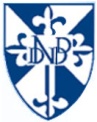 